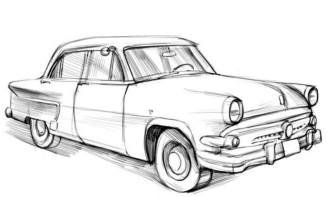 Imię i nazwisko: _________________________ Klasa: ______________W Muzeum znajdź poniższe eksponaty, a następnie wpisz ich producenta i model:najstarszy samochód: __________________________________________________________________________najstarszy pojazd inny niż samochód: _____________________________________________________________najmłodszy samochód: _________________________________________________________________________najmłodszy pojazd inny niż samochód: ____________________________________________________________Kiedy zostały wyprodukowane powyższe pojazdy? Zaznacz rok produkcji każdego z nich na osi czasu. 
Pamiętaj, aby Twoje zaznaczenia podpisać!W którym wieku zostały wyprodukowane te pojazdy? _______________Oblicz, ile lat ma wskazany przez Ciebie powyżej:najstarszy samochód: __________________________________________________________________________najstarszy pojazd inny niż samochód: _____________________________________________________________najmłodszy samochód: _________________________________________________________________________najmłodszy pojazd inny niż samochód: ____________________________________________________________Ile pojazdów jest wystawionych na sali? ____________________Czy to wszystkie pojazdy zebrane przez właściciela muzeum?TAK / NIECo poza pojazdami można znaleźć na terenie muzeum?________________________________________________________________________________________________________________________________________________________________________________________Niektóre eksponaty prezentowane w muzeum są wyjątkowe nie tylko dlatego, że są zabytkowe. 
Co wyróżnia wymienione poniżej pojazdy?Ford T – _____________________________________________________________________________________Buick Master Six – ____________________________________________________________________________Buick Deluxe – _______________________________________________________________________________Harley Davidson 42 WLA – ______________________________________________________________________Z jakich krajów / regionów pochodzą prezentowane w muzeum eksponaty? 
Zaznacz je na poniższej mapie świata.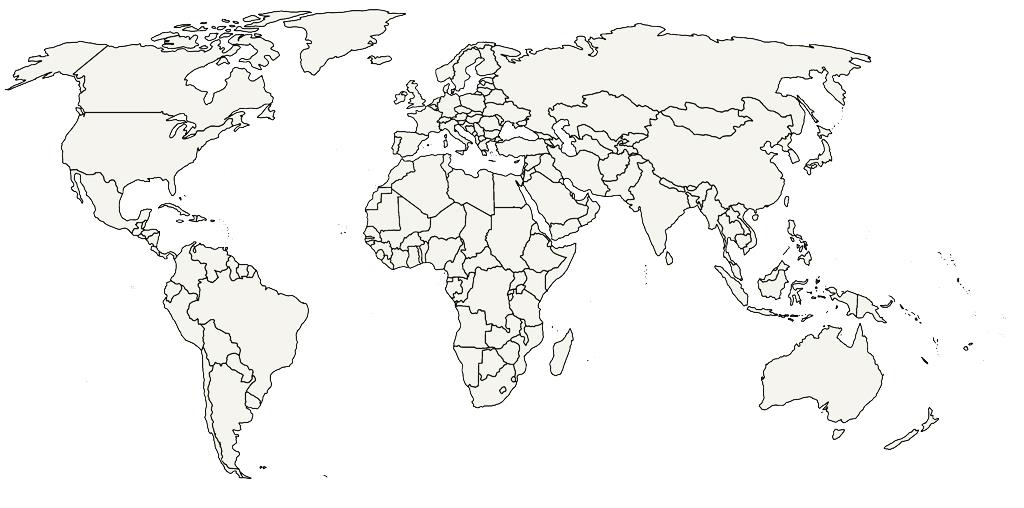 Co przypomina Ci wystrój sali wystawowej? Opisz poniżej.____________________________________________________________________________________________________________________________________________________________________________________________________________________________________________________________________________________________________________________________________________________________________________________________________________________________________________________________________________Wybierz jeden eksponat, który spodobał się Tobie najbardziej, a następnie opisz go.
W swojej wypowiedzi postaraj się uwzględnić jego wygląd oraz związane z nim fakty (parametry techniczne, historia, ciekawostki). Opowiedz też, dlaczego ten właśnie eksponat spodobał się Tobie najbardziej.____________________________________________________________________________________________________________________________________________________________________________________________________________________________________________________________________________________________________________________________________________________________________________________________________________________________________________________________________________________________________________________________________________________________________________________________________________________________________________________________________________________________________________________________________________________________________________________________________________________________________________________________________________________________________________________________________________________________________________________________________________________________________________________